(Nombre de la escuela)Planeación de inglés – Educación a distanciaGrado: Segundo  Grupos: (A, B, etc.)  Unidad: 4      Periodo: 7 al 11 de Dic.Maestro(a): (Nombre)AMBIENTES SOCIALES DE APRENDIZAJE: FAMILIAR Y COMUNITARIO
Actividad comunicativa: Intercambios asociados a medios de comunicación.
Práctica social del lenguaje: Compara la misma noticia en varias publicaciones periodísticas.Aprendizaje esperadoReconocer titulares que tratan sobre el mismo tema.Identificar la idea principal y los detalles de primer párrafo de cada artículo periodístico.Realizar comparaciones utilizando conectores de contraste y adjetivos.ActividadEvidencia solicitadaA usar tu cuadernoResolver el siguiente ejercicio en línea:https://www.juicyenglish.com/d2gs15exercise01.htmlFotografía de:Ejercicio resuelto.A divertimosResolver el siguiente crucigrama:https://www.juicyenglish.com/d2gs15exercise02.htmlFotografía de:Crucigrama resuelto.Para aprender másLeer la siguiente publicación de Internet sobre conectores de contraste:https://www.juicyenglish.com/blog/conectores-de-contraste-en-inglesResolver el siguiente ejercicio en línea:https://www.juicyenglish.com/d2gs15exercise03.html
Fotografía de:Ejercicio resuelto.A compartir en familiaEn familia lean el primer párrafo (lead) de cada artículo periodístico y conteste las siguientes preguntas:1. What happened? _______________________
2. Where did it happen? _______________________
3. When did it happen? _______________________
4. Who was/were involved? _______________________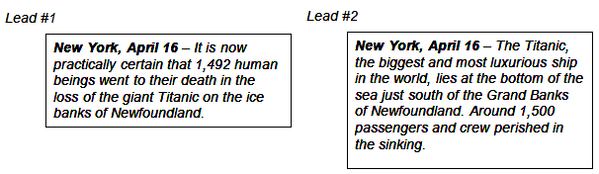 Fotografía de:Periódico con sus elementos en inglés.EvaluaciónCompleta los siguientes enunciados para contrastar las dos ideas usando los siguientes conectores: but, althoug, however or while.Both The New York Times and The Guardian are great newspapers. _____________, I prefer the local newspaper. ___________ this article is serious, that one is more interesting.​This article is as good as that one, ___________ there are strong differences between them.I love this newspaper ___________ it's very expensive. Envía tus respuestas a tu profesor o profesora. Fotografía de:Las respuestas.